Book 3: Tap, Tap, TapCurriculum Extension ActivitiesTake this opportunity to develop oral language by naming times when the children have had feelings similar to those described in the story.  Have them identify additional feelings they may have experienced.  List these feelings.Play a “name game” in which a child makes a facial expression to pantomime a feeling, and the other children guess what the feeling is.Invite the children to make a book about feelings.  On each page, they should write a word that names a feeling.  Then, they describe a time when they had that feeling.Recreate the sequence of the story by making a “skinny strip.”  This is a strip of paper about three feet long.  The children divide it into as many sections as there are events in the book, plus one.  The first section is for the title, the author, and a child’s name listed as illustrator.  Have the children draw a picture in each section, retelling the sequence of the story.Short “i” words: zig, pig, hid, is, it, sits, winWritten by,Dr. Janie Spaht Gill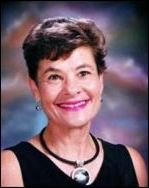 http://www.arobookpublishing.com